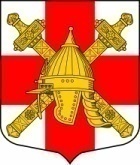 АДМИНИСТРАЦИЯСИНЯВИНСКОГО ГОРОДСКОГО ПОСЕЛЕНИЯКИРОВСКОГО МУНИЦИПАЛЬНОГО РАЙОНА ЛЕНИНГРАДСКОЙ ОБЛАСТИП О С Т А Н О В Л Е Н И Еот  «31» января 2020 года  № 14О внесении изменения в постановление администрации Синявинского городского поселения Кировского муниципального района Ленинградской области от 19.11.2018 № 342 «Об утверждении Положения о предоставлении гражданами, претендующими на замещение должностей муниципальной службы, главы администрации по контракту и муниципальными служащими сведений о доходах, об имуществе и обязательствах имущественного характера, а также сведений  об адресах  сайтов и (или) страниц сайтов в информационно-телекоммуникационной сети «Интернет», на которых муниципальным служащим, гражданином Российской Федерации, претендующим на замещение  должности муниципальной службы, размещались общедоступная информация, а также данные, позволяющие его идентифицировать»В соответствии с областным законом Ленинградской области от 20.01.2020 № 7-оз «Об отдельных вопросах реализации законодательства в сфере противодействия коррупции гражданами, претендующими на замещение должности главы местной администрации по контракту, муниципальной должности, а также лицами, замещающими указанные должности» постановляю:1. Внести изменение в постановление администрации Синявинского городского поселения Кировского муниципального района Ленинградской области от 19.11.2018 № 342 «Об утверждении Положения о предоставлении гражданами, претендующими на замещение должностей муниципальной службы, главы администрации по контракту и муниципальными служащими сведений о доходах, об имуществе и обязательствах имущественного характера, а также сведений  об адресах  сайтов и (или) страниц сайтов в информационно-телекоммуникационной сети «Интернет», на которых муниципальным служащим, гражданином Российской Федерации, претендующим на замещение  должности муниципальной службы, размещались общедоступная информация, а также данные, позволяющие его идентифицировать».1.1.  В преамбуле слова «областным законом от 15.12.2017 № 80-оз «О  порядке представления гражданами претендующими на замещение должности главы местной администрации по контракту, муниципальной должности и лицами, замещающими такие должности, сведений о доходах, расходах, об имуществе и обязательствах имущественного характера и о порядке проверки достоверности и полноты указанных сведений»» заменить словами «областным законом Ленинградской области от 20.01.2020 № 7-оз «Об отдельных вопросах реализации законодательства в сфере противодействия коррупции гражданами, претендующими на замещение должности главы местной администрации по контракту, муниципальной должности, а также лицами, замещающими указанные должности»2. Настоящее  постановление вступает в силу со дня его подписания. 3. Контроль за исполнением настоящего постановления оставляю за собой.И.о. главы  администрации                                                       Е.В. ХоменокРазослано: в дело, сектор по общим вопросам администрации Синявинского городского поселения Кировского муниципального района Ленинградской области, Кировская городская прокуратура Ленинградской области, сайт www.lo-sinyavino.ru.                                            	